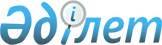 О внесении дополнений в постановление Правительства Республики Казахстан от 28 апреля 2003 года N 407
					
			Утративший силу
			
			
		
					Постановление Правительства Республики Казахстан от 16 апреля 2004 года N 423. Утратило силу постановлением Правительства Республики Казахстан от 21 февраля 2015 года № 85      Сноска. Утратило силу постановлением Правительства РК от 21.02.2015 № 85 (вводится в действие со дня его первого официального опубликования).      В целях предотвращения возникновения и распространения на территории Республики Казахстан особо опасных инфекционных болезней животных и птиц Правительство Республики Казахстан постановляет: 

      1. Внести в постановление Правительства Республики Казахстан от 28 апреля 2003 года N 407 "Об утверждении нормативных правовых актов в области ветеринарии" (САПП Республики Казахстан, 2003 г., N 18, ст. 185) следующие дополнения: 

      в Перечне особо опасных болезней животных, при которых проводятся обязательное изъятие и уничтожение животных, продуктов и сырья животного происхождения, утвержденном указанным постановлением: 

      в абзаце восемь после слов "орнитоз птиц" дополнить ", высокопатогенный грипп птиц"; 

      в Перечне особо опасных болезней животных, профилактика, диагностика и ликвидация которых осуществляются за счет республиканского бюджета, утвержденном указанным постановлением: 

      в абзаце четыре после слов "африканская чума лошадей (экзотическая болезнь)" дополнить словами "эпизоотический лимфангоит"; 

      в абзаце семь после слов "респираторный микоплазмоз" дополнить словами "высокопатогенный грипп птиц". 

      2. Настоящее постановление вступает в силу со дня подписания. 

 

            Премьер-Министр 

      Республики Казахстан 
					© 2012. РГП на ПХВ «Институт законодательства и правовой информации Республики Казахстан» Министерства юстиции Республики Казахстан
				